APPENDIX 6 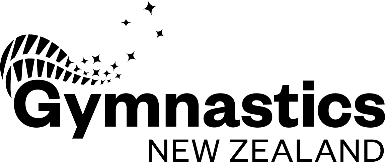 Request for Withdrawal/SubstitutionCode:              MAG                             WAGAthlete Information:Competition (please check box):Submitted by:Team Substitution (if applicable):Received at Competition Office by____________________________   Notification (for office use only): 
Athlete number                                 NameLevel / STEPQualification Round (Junior Team or Apparatus, Senior Team or AA)Qualification Round (Junior Team or Apparatus, Senior Team or AA)Finals Competition II (Junior AA)Finals Competition II (Junior AA)Apparatus FinalsCompetition III (Senior Apparatus) Apparatus:  Manager ProvinceDateTimeAthlete number                                 NameLevel / STEPDateTimeControl JudgeResultsMarshall     AnnouncerMusic